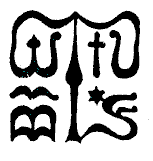 Wesley János Lelkészképző Főiskola Szociális munka szakTantárgy kódjaSMAK709SMAK709SMAK709Tantárgy elnevezéseSzociális munka fogyatékosokkal gyakorlatSzociális munka fogyatékosokkal gyakorlatSzociális munka fogyatékosokkal gyakorlatTantárgy oktatójának neveUdvari KerstinBeosztása, tudományos fokozatatanszékvezetőPhDTantárgy óraszámanappali tagozaton 30 óralevelező tagozaton 12 óranappali tagozaton 30 óralevelező tagozaton 12 óranappali tagozaton 30 óralevelező tagozaton 12 óraTanóra típusaterepgyakorlat terepgyakorlat terepgyakorlat Meghirdetési időszakőszi félév őszi félév őszi félév Kreditszám1 kredit1 kredit1 kreditA tantárgy céljaA hallgató ismerje és tudja értelmezni a fogyatékosság típusait, a fogyatékossághoz kapcsolódó alapfogalmakat (rehabilitáció, habilitáció, normalizáció, integráció, autonómia, esélyegyenlőség, életminőség) és közelítési módokat. A hallgató legyen tájékozott az adott körben alkalmazható szociális munkaformákról, tisztázódjanak kompetencia határai. Tudatosodjék a szociális munka helye és szerepe a fogyatékos ellátásban.A hallgató ismerje és tudja értelmezni a fogyatékosság típusait, a fogyatékossághoz kapcsolódó alapfogalmakat (rehabilitáció, habilitáció, normalizáció, integráció, autonómia, esélyegyenlőség, életminőség) és közelítési módokat. A hallgató legyen tájékozott az adott körben alkalmazható szociális munkaformákról, tisztázódjanak kompetencia határai. Tudatosodjék a szociális munka helye és szerepe a fogyatékos ellátásban.A hallgató ismerje és tudja értelmezni a fogyatékosság típusait, a fogyatékossághoz kapcsolódó alapfogalmakat (rehabilitáció, habilitáció, normalizáció, integráció, autonómia, esélyegyenlőség, életminőség) és közelítési módokat. A hallgató legyen tájékozott az adott körben alkalmazható szociális munkaformákról, tisztázódjanak kompetencia határai. Tudatosodjék a szociális munka helye és szerepe a fogyatékos ellátásban.Szükséges előtanulmányok, feltételezett tudásanyag---Fejlesztendő kompetenciaterületekképességeiKépes kritikus szemlélettel és reflektív módon megfogalmazni a társadalmi és szociális problémákat, a veszélyeztető tényezőket és a problémakezelés folyamatát.Képes megkülönböztetni a vélekedéseket, sztereotipiákat, előítéleteket a bizonyítékokkal alátámasztott társadalmi tényektől, leírásoktól, elemzésektől.attitűdjeÉrzékeny és nyitott a társadalmi és szociális problémákra, elkötelezett és felelősséget vállal a szakma értékei és a társadalmi szolidaritás ügye mellett.Nyitott mások megismerésére, empátiával viszonyul az emberekhez, családokhoz, csoportokhoz és közösségekhez.autonómiája és felelősségeAutonóm módon képes felismerni szerepét és helyét a szociális munka közvetlen gyakorlatában, a különböző szinteken megvalósuló csapatmunkában. Kommunikációjáért hatáskörén belül mindenkor felelősséget vállal.képességeiKépes kritikus szemlélettel és reflektív módon megfogalmazni a társadalmi és szociális problémákat, a veszélyeztető tényezőket és a problémakezelés folyamatát.Képes megkülönböztetni a vélekedéseket, sztereotipiákat, előítéleteket a bizonyítékokkal alátámasztott társadalmi tényektől, leírásoktól, elemzésektől.attitűdjeÉrzékeny és nyitott a társadalmi és szociális problémákra, elkötelezett és felelősséget vállal a szakma értékei és a társadalmi szolidaritás ügye mellett.Nyitott mások megismerésére, empátiával viszonyul az emberekhez, családokhoz, csoportokhoz és közösségekhez.autonómiája és felelősségeAutonóm módon képes felismerni szerepét és helyét a szociális munka közvetlen gyakorlatában, a különböző szinteken megvalósuló csapatmunkában. Kommunikációjáért hatáskörén belül mindenkor felelősséget vállal.képességeiKépes kritikus szemlélettel és reflektív módon megfogalmazni a társadalmi és szociális problémákat, a veszélyeztető tényezőket és a problémakezelés folyamatát.Képes megkülönböztetni a vélekedéseket, sztereotipiákat, előítéleteket a bizonyítékokkal alátámasztott társadalmi tényektől, leírásoktól, elemzésektől.attitűdjeÉrzékeny és nyitott a társadalmi és szociális problémákra, elkötelezett és felelősséget vállal a szakma értékei és a társadalmi szolidaritás ügye mellett.Nyitott mások megismerésére, empátiával viszonyul az emberekhez, családokhoz, csoportokhoz és közösségekhez.autonómiája és felelősségeAutonóm módon képes felismerni szerepét és helyét a szociális munka közvetlen gyakorlatában, a különböző szinteken megvalósuló csapatmunkában. Kommunikációjáért hatáskörén belül mindenkor felelősséget vállal.Tantárgyi leírásKövetelmények:A hallgatók az elméletben tanultakat vessék össze a gyakorlatban tapasztaltakkal. Ismerjenek meg különböző ellátás típusokat - alapellátás (támogató szolgálat, nappali ellátás), szakosított ellátás (bentlakásos ápoló – gondozó otthonok, lakóotthonok, rehabilitációs intézmények, integrált szolgáltatási formák), a szolgáltatásoknál, ellátásoknál működő szociális foglalkoztatás, védett és integrált foglalkoztatás stb.) -,                                                                                                                               az alapelvekhez kapcsolódó minél több közelítési módot, azok alkalmazhatóságát a különböző fogyatékosság típusokban. Ismerje fel a hallgató az egyéni szükségletekhez igazodó, korszerű ellátási formák jelentőségét a speciális helyzetben élő kliensek életminősége, autonómiája szempontjából.Figyelje meg, hogy a rehabilitációs folyamat mennyire tud érvényesülni a hallgató által vizsgált terepen, milyen ellenhatásokat, ellentmondásokat tapasztal. Tanulmányozza az érdekérvényesítési lehetőségeit.Kapcsolódó tantárgyak:Szociális munka fogyatékosokkal, szociális munka fogyatékosokkal terepfeldolgozó szeminárium, szociális munka elméletei, szociális munka pszichiátriai betegekkel, szociális munka a büntetésvégrehajtásban, közösségi munka labor.Feldolgozás módja: a terepen szerzett tapasztalatok feldolgozása szeminárium keretében történik.A terepválasztás módja:A terephely kiválasztása a főiskola katalógusából történik. Indokolt esetben a hallgató terephely választási javaslatát is elfogadjuk. Ennek feltétele a hallgató részéről az alábbi információk megjelölése:Intézmény neve,Intézmény típusa,Intézmény elérhetősége,Intézményvezető neve,Leendő tereptanár neve, végzettsége,Intézményről rövid tájékoztató anyag, prospektus,Annak a személynek a megnevezése, akivel a hallgató személyesen felvette a kapcsolatot az intézményben.Követelmények:A hallgatók az elméletben tanultakat vessék össze a gyakorlatban tapasztaltakkal. Ismerjenek meg különböző ellátás típusokat - alapellátás (támogató szolgálat, nappali ellátás), szakosított ellátás (bentlakásos ápoló – gondozó otthonok, lakóotthonok, rehabilitációs intézmények, integrált szolgáltatási formák), a szolgáltatásoknál, ellátásoknál működő szociális foglalkoztatás, védett és integrált foglalkoztatás stb.) -,                                                                                                                               az alapelvekhez kapcsolódó minél több közelítési módot, azok alkalmazhatóságát a különböző fogyatékosság típusokban. Ismerje fel a hallgató az egyéni szükségletekhez igazodó, korszerű ellátási formák jelentőségét a speciális helyzetben élő kliensek életminősége, autonómiája szempontjából.Figyelje meg, hogy a rehabilitációs folyamat mennyire tud érvényesülni a hallgató által vizsgált terepen, milyen ellenhatásokat, ellentmondásokat tapasztal. Tanulmányozza az érdekérvényesítési lehetőségeit.Kapcsolódó tantárgyak:Szociális munka fogyatékosokkal, szociális munka fogyatékosokkal terepfeldolgozó szeminárium, szociális munka elméletei, szociális munka pszichiátriai betegekkel, szociális munka a büntetésvégrehajtásban, közösségi munka labor.Feldolgozás módja: a terepen szerzett tapasztalatok feldolgozása szeminárium keretében történik.A terepválasztás módja:A terephely kiválasztása a főiskola katalógusából történik. Indokolt esetben a hallgató terephely választási javaslatát is elfogadjuk. Ennek feltétele a hallgató részéről az alábbi információk megjelölése:Intézmény neve,Intézmény típusa,Intézmény elérhetősége,Intézményvezető neve,Leendő tereptanár neve, végzettsége,Intézményről rövid tájékoztató anyag, prospektus,Annak a személynek a megnevezése, akivel a hallgató személyesen felvette a kapcsolatot az intézményben.Követelmények:A hallgatók az elméletben tanultakat vessék össze a gyakorlatban tapasztaltakkal. Ismerjenek meg különböző ellátás típusokat - alapellátás (támogató szolgálat, nappali ellátás), szakosított ellátás (bentlakásos ápoló – gondozó otthonok, lakóotthonok, rehabilitációs intézmények, integrált szolgáltatási formák), a szolgáltatásoknál, ellátásoknál működő szociális foglalkoztatás, védett és integrált foglalkoztatás stb.) -,                                                                                                                               az alapelvekhez kapcsolódó minél több közelítési módot, azok alkalmazhatóságát a különböző fogyatékosság típusokban. Ismerje fel a hallgató az egyéni szükségletekhez igazodó, korszerű ellátási formák jelentőségét a speciális helyzetben élő kliensek életminősége, autonómiája szempontjából.Figyelje meg, hogy a rehabilitációs folyamat mennyire tud érvényesülni a hallgató által vizsgált terepen, milyen ellenhatásokat, ellentmondásokat tapasztal. Tanulmányozza az érdekérvényesítési lehetőségeit.Kapcsolódó tantárgyak:Szociális munka fogyatékosokkal, szociális munka fogyatékosokkal terepfeldolgozó szeminárium, szociális munka elméletei, szociális munka pszichiátriai betegekkel, szociális munka a büntetésvégrehajtásban, közösségi munka labor.Feldolgozás módja: a terepen szerzett tapasztalatok feldolgozása szeminárium keretében történik.A terepválasztás módja:A terephely kiválasztása a főiskola katalógusából történik. Indokolt esetben a hallgató terephely választási javaslatát is elfogadjuk. Ennek feltétele a hallgató részéről az alábbi információk megjelölése:Intézmény neve,Intézmény típusa,Intézmény elérhetősége,Intézményvezető neve,Leendő tereptanár neve, végzettsége,Intézményről rövid tájékoztató anyag, prospektus,Annak a személynek a megnevezése, akivel a hallgató személyesen felvette a kapcsolatot az intézményben.Kötelező és ajánlott irodalomIsmeretek ellenőrzésének módjaA tereptanár a hallgató munkáját írásban értékeli, mellyel a hallgatót az utolsó gyakorlati napon megismerteti. A tereptanár a véleményt és az igazolást a gyakorlat teljesítéséről a főiskolára, a terepkoordinátornak eljuttatja. A tereptanár értékelését a szemináriumi érdemjegy kialakításánál a főiskola figyelembe veszi.A gyakorlathoz kapcsolódó írásbeli dolgozat 3-5 oldal terjedelmű, melynek tartalmi követelményeit, a dolgozat leadási határidejét a szeminárium vezetője határozza meg. A szemináriumi értékelés alapja: tereptanári vélemény, dolgozat, a hallgató aktivitása, szemlélete, ismeretei, készségei.A tereptanár a hallgató munkáját írásban értékeli, mellyel a hallgatót az utolsó gyakorlati napon megismerteti. A tereptanár a véleményt és az igazolást a gyakorlat teljesítéséről a főiskolára, a terepkoordinátornak eljuttatja. A tereptanár értékelését a szemináriumi érdemjegy kialakításánál a főiskola figyelembe veszi.A gyakorlathoz kapcsolódó írásbeli dolgozat 3-5 oldal terjedelmű, melynek tartalmi követelményeit, a dolgozat leadási határidejét a szeminárium vezetője határozza meg. A szemináriumi értékelés alapja: tereptanári vélemény, dolgozat, a hallgató aktivitása, szemlélete, ismeretei, készségei.A tereptanár a hallgató munkáját írásban értékeli, mellyel a hallgatót az utolsó gyakorlati napon megismerteti. A tereptanár a véleményt és az igazolást a gyakorlat teljesítéséről a főiskolára, a terepkoordinátornak eljuttatja. A tereptanár értékelését a szemináriumi érdemjegy kialakításánál a főiskola figyelembe veszi.A gyakorlathoz kapcsolódó írásbeli dolgozat 3-5 oldal terjedelmű, melynek tartalmi követelményeit, a dolgozat leadási határidejét a szeminárium vezetője határozza meg. A szemináriumi értékelés alapja: tereptanári vélemény, dolgozat, a hallgató aktivitása, szemlélete, ismeretei, készségei.Tantárgy tárgyi követelményeiterephelyterephelyterephely